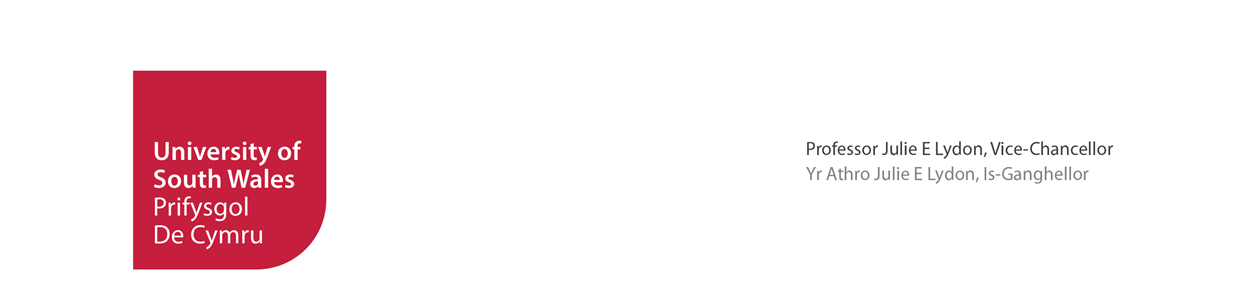 Behaviour Analysis ClinicEarly Intervention ServiceEmma Abberley Scholarship 2022-23The ScholarshipThe scholarship was established in memory of University of South Wales (USW) student Emma Abberley, whose dedication to improving the lives of children and passion for applied behaviour analysis (ABA) inspired both her tutors and peers. Emma was a valued member of our team of clinic volunteers and aspired to be a Board Certified Behaviour Analyst.The Emma Abberley Scholarship is designed to help children with autism and other developmental delays access assessment and intervention services at the USW Behaviour Analysis Clinic Early Intervention Service. It provides funding for three, 4-hour sessions per week for one academic year (37 weeks, 5 September 2022 – 21 July 2023, exclusive of clinic closures). Sessions may be scheduled as three half-days or as 1.5 full days. The scholarship provides full payment for all fees associated with therapeutic sessions and standard reports; however, families will need to cover any additional costs (e.g., transportation to the clinic, parent-requested reports).The scholarship is for one academic year only. If the family wish to continue with clinic services at the conclusion of the scholarship, funding must be arranged by the family.  Upon conclusion of the scholarship year, we will hold a place at the clinic for the scholarship recipient until the 1st September 2023 should the family wish to continue services via another funding route. Qualification for the Scholarship The criteria for application to the scholarship are:The child must be between 2-5 years of age as of 1 September 2022. Parents or carers must describe concerns around the child not meeting developmental milestones that may be consistent with autism or another developmental delay.  No formal diagnosis is needed. Recipients must not be in receipt of any other funding for ABA-based therapy.Recipients must be able to commit to three, 4-hour sessions per week for the academic year to include three half-day sessions or 1.5 full day sessions.Applicants much be eligible for one or more benefits belowChild Tax Credit – (provided you’re not also entitled to Working Tax Credit and have an annual gross income of no more than £16,190)Income Support (with responsibility for children)Income Based Job Seekers' Allowance (with responsibility for children)Income-related Employment and Support AllowanceSupport under part VI of the Immigration and Asylum Act 1999Guarantee element of state Pension CreditEmployment Support Allowance (Income Related) (ESA (IR)). Universal Credit (if working, annualised net earnings must be £7,400 or lower)Working Tax Credit run-on - paid for 4 weeks after you stop qualifying for Working Tax CreditApplication for the ScholarshipApplications may be submitted by the child’s parent or legal guardian.  We cannot accept applications submitted on a parent/guardian’s behalf.Applicants should complete all sections of the attached form. Evidence of benefit eligibility must be submitted with the application. Incomplete applications will not be considered.  Applications must be received by e-mail to earlyinterventionservice@southwales.ac.uk no later than 5:00pm on 1st July 2022. The successful candidate will be informed of the decision by 22nd July 2022. The panel’s decision will be final.  Informal enquiries regarding the scholarship can be directed to Lisa Barrett (lisa.barrett1@southwales.ac.uk) or 01443 483440. Terms and Conditions of the ScholarshipThe offer of a scholarship and its acceptance by the parents by signing the service agreement gives rise to a legally binding contract based on the attached terms and conditions.Emma Abberley Scholarship Application Form 2022-23Child’s Name:  Child’s Date of Birth:  Parent/Carer’s Name:  Address:  Phone Number:  E-mail Address:  Annual Household Income:  Please tick which of the following you receive (NB: The successful applicant must show proof of benefit with application): Child Tax Credit (provided you’re not also entitled to Working Tax Credit and have an annual gross income of no more than £16,190) Income Support (with responsibility for children) Income Based Job Seekers' Allowance (with responsibility for children) Income-related Employment and Support Allowance Support under part VI of the Immigration and Asylum Act 1999 Guarantee element of state Pension Credit Employment Support Allowance (Income Related) (ESA (IR)).  Universal Credit (if working, annualised net earnings must be £7,400 or lower)          Working Tax Credit run-on - paid for 4 weeks after you stop qualifying for Working Tax CreditBriefly describe the concerns you have about your child’s development or behaviour. Please do not exceed the space provided.Please explain how this scholarship would benefit you and your family.  Please do not exceed the space provided.  In making and signing this application, I confirm that all information contained in this application is correct.  I confirm I have read the attached terms and conditions of the scholarship, and if successful, I will adhere to these and all policies and procedures of the Early Intervention Service.  I confirm I am not in receipt of and have not applied for any other funding for ABA services for the child named on this application or for any other family member.  I confirm I can commit to my child’s attendance of three, 4-hour therapy sessions per week for the 2022/2023 academic year.  I understand that the information held within this application form, as well as any supporting evidence I may provide, will be held in accordance with Data Protection Laws.  My information will be stored securely for a period of 6 months and then destroyed.  I have read the attached USW Behaviour Analysis Clinic Early Intervention Service Confidentiality Policy, which gives further details regarding data protection.NameSignatureDate